LUDOTECA DE VERANO 2021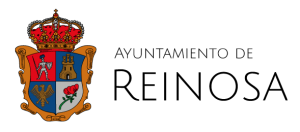 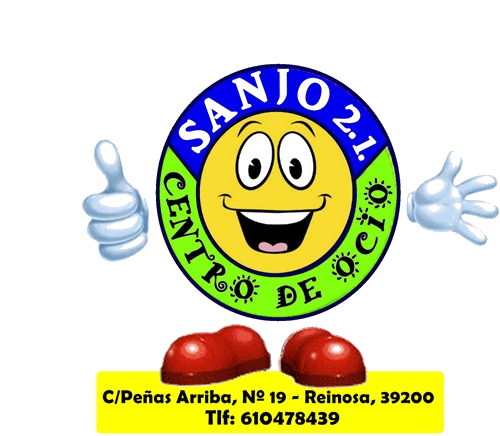 La ludoteca se desarrollará durante los meses de Junio, Julio y Agosto de 2021 con horario de 09:00 a 14:00 en las instalaciones del CENTRO DEPORTIVO SANJO 2.1.Se dispondrá de un número de plazas limitadas (45 participantes) debido a la normativa estipulada por la crisis del COVID-19.Constará de un horario flexible, con entradas desde las 08:30 a 09:00. A cada participante se le asignará un grupo, el cual conllevará una hora de entrada y salida (se informará a las familias del nombre o número del grupo, así como de la hora de entrada y salida) Es aconsejable que cada niño lleve una mochila identificada con su nombre en la que contenga una botella de agua y algo de almuerzo. La inscripciónn se realizará en la recepción del Centro Deportivo Sanjo 21 y se debe realizar mínimo con una semana de antelaciónn, y el pago se realizará mediante transferencia bancaria en el siguiente número de cuenta: ES92 0049 0169 98 2510774598El concepto a la hora del ingreso debe ser “Ludoteca Verano 2021” junto al nombre y apellidos del niño.El precio es de 35€ la semana, a excepción de la primera (23, 24 y 25 Junio) cuyo precio es de 25€. Se aplicará un descuento de 10€ al segundo hermano.Es imprescindible presentar el comprobante de pago a la hora de entregar la inscripción y con la mayor antelación posible Seguidamente, adjuntamos un plan de contingencia elaborado exclusivamente para la ludoteca, en el que se explica detalladamente las medidas de seguridad que se van a llevar a cabo durante la misma.  *La programación puede verse modificada en función de meteorología y otros factores adversos.**Para actividades especiales, se informará a las familias el día anterior de los utensilios y necesidades básicas para realizar la actividad.PLAN CONTINGENCIA LUDOTECA COVID 19.Acceso a las instalaciones:La entrada como la salida, se realizará de forma escalonada y manteniendo la distancia de seguridad.Tanto los niños que acudan a la ludoteca como los familiares que los acompañen, deben acudir sin fiebre, ni síntomas compatibles con COVID 19, con mascarilla (excepto los menores de 6 años y niños que no la toleren o con problemas respiratorios crónicos), con su material necesario completo, almuerzo, así como una botella de agua rotulada con su nombre y apellido.Se solicitará a los padres (o tutores) de los participantes que controlen la temperatura de sus hijos/as antes de acudir a la ludoteca. En caso de presentar febrícula o fiebre deberán permanecer en casa y vigilar el proceso febril y evolución de los síntomas. Si persisten o empeoran, se recomienda llamar o acudir al Centro de Salud para su diagnóstico. A todos los participantes se les controlará la temperatura antes de entrar. En caso de que se detecte fiebre, no se accederá a la ludoteca o se derivará al espacio habilitado como sala de aislamiento temporal (despacho enfrente de administración) hasta que pueda abandonar la ludoteca. Todos los participantes antes de entrar y salir de la ludoteca se limpiarán las manos con solución hidroalcohólica. Se realizará también la desinfección de calzado.En caso de que alguno de los participantes presentase síntomas de COVID-19, se procederá al aislamiento del participante, así como a llamar a su familia. Se mantendrá la distancia de seguridad de 1,5-2 metros en todo momento.Se realizarán grupos de edad de 9 participantes máximo junto con un monitor, trabajarán y circularán en estaciones y espacios totalmente separados y diferenciados.2. Horarios:Tanto las entradas como las salidas se realizarán de forma escalonada y manteniendo la distancia de seguridad, de manera que los niños de distintos grupos mantengan el contacto mínimo entre ellos, evitando así contactos innecesarios. (Se informará a las familias del horario, tanto de entrada como de salida de cada uno de los grupos una vez formados)2.1 Entradas:Se realizarán siempre por el túnel, de manera escalonada y por grupos.2.2 Desarrollo:Se establecerá un recorrido unidireccional para todas las actividades y talleres, de manera que los grupos que hayan realizado una actividad en un espacio, no vuelvan a él. Se procederá a la desinfección de espacios entre un grupo y otro. Los participantes mayores de 6 años, a excepción de aquellos que no la toleren o con problemas respiratorios, deberán proceder al uso de mascarilla durante las actividades en espacios cerrados en los que no se pueda mantener la distancia de seguridad mínima.2.3 Salidas:Se realizarán de la misma manera, siguiendo el recorrido establecido y de forma escalonada.3. Uso de los baños:Se limitará el número de alumnos que pueden acceder al mismo de forma simultánea, facilitando el uso de hidrogeles desinfectantes en el aula de modo que no tengan que entrar sólo para lavarse las manos.Se asegurará la distancia de seguridad entre los urinarios.Se pedirá a los alumnos que se limpien las manos antes y después de ir al baño.Se evitará también el uso del baño para beber agua directamente del grifo.Para evitarlo se pedirá que cada niño tenga su propia botella de agua.Se procurará evitar el uso de “secadores de manos” y se pondrá a disposición de los usuarios toallas de papel desechable de fácil acceso.Se mantendrá una buena ventilación y se asegurará un adecuado suministro de material de higiene en los baños.Se colocarán carteles recordando la técnica de lavado de manos y del uso correcto de los baños, adaptado a las distintas edades y con pictogramas si es necesario.4. Uso de patio:- Se promoverán actividades e iniciativas de juego que respeten la distancia socialrecomendada.